Dodatek č. 1 k objednávce (smlouvě)uzavřené dne 25.10.2018   číslo objednatele: 06EU-003958Číslo dodavatele: 18.0611-06ISPROFIN/ISPROFOND: 3271110901.34685 INV protihlukyI/19 Spálené Poříčí — památková zónaIV. etapa řešení SHZS ohledem na to, že dosud nebyla vydána Národním památkovým ústavem veškerá potřebná závazná stanoviska, dohodly se smluvní strany na posunu lhůty pro dodání či termínu dodání předmětu této objednávky (smlouvy).	II.	Změna lhůty pro dodání či termínu dodání:Původní lhůta pro dodání či termín dodání:	do 31. 03. 2019Nově sjednaná lhůta pro dodání či termín dodání:	do 30 .05. 2019III. Závěrečná ustanovení Dodatku:Ostatní ustanovení objednávky (smlouvy) nedotčené tímto dodatkem zůstávají v platnosti beze změn.Oboustranně podepsaný dodatek č. 1 nabývá účinnosti dnem zveřejnění v registru smluv. Dodatek č. 1 je ve 2 vyhotoveních, každé z nich je originálem. Obě smluvní strany obdrží 1 vyhotovení.V Plzni dne 12-03-2019                                            V Praze dne 08-03-2019Objednatel:Dodavatel: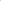 Ředitelství silnic a dálnic ČREKOLA group, spol. s r.o.Správa Plzeň, Hřímalého 37, 301 00 PlzeňMistrovská 4, 108 00 Praha 10Bankovní spojení: ČNBBankovní spojení: ČSOBčíslo účtu: 20001-15937031/0710číslo účtu: 476633/0300IČO: 65993390IČO: 63981378DIČ: CZ65993390DIČ: CZ63981378Kontaktní osoba: RNDr. Libuše BartošováI.Předmět dodatku